Частное образовательное учреждение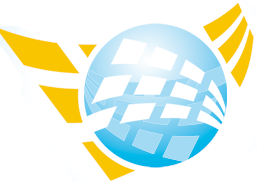 высшего образованияБАЛТИЙСКИЙ ГУМАНИТАРНЫЙИНСТИТУТУТВЕРЖДАЮРектор    ЧОУ   ВО   "БГИ"___________ Л.Ф.Уварова"31" августа 2017 г.ДОПОЛНИТЕЛЬНАЯ ОБРАЗОВАТЕЛЬНАЯ ПРОГРАММАПОДГОТОВКИ И ПЕРЕПОДГОТОВКИ ПО ПРОФЕССИИ"Специалист по работе в 1С: Предприятие 
(«1С: Зарплата и управление персоналом», «Управление торговлей»)Объем: 280 часовФорма обучения: очная (с отрывом от работы)Санкт-Петербург, 2017I. КАЛЕНДАРНЫЙ УЧЕБНЫЙ ГРАФИКII. УЧЕБНЫЙ ПЛАНIII. УЧЕБНО-ТЕМАТИЧЕСКИЙПЛАНЧастное образовательное учреждение 
высшего образования
"БАЛТИЙСКИЙ ГУМАНИТАРНЫЙ ИНСТИТУТ"УЧЕБНЫЙ ПЛАНпрограммы подготовки и переподготовки по профессииЧастное образовательное учреждение 
высшего образования
"БАЛТИЙСКИЙ ГУМАНИТАРНЫЙ ИНСТИТУТ"УЧЕБНЫЙ ПЛАНпрограммы подготовки и переподготовки по профессииЧастное образовательное учреждение 
высшего образования
"БАЛТИЙСКИЙ ГУМАНИТАРНЫЙ ИНСТИТУТ"УЧЕБНЫЙ ПЛАНпрограммы подготовки и переподготовки по профессииКатегория слушателей:рабочие (служащие) различных профессий, а также не имеющие профессииКатегория слушателей:рабочие (служащие) различных профессий, а также не имеющие профессииКатегория слушателей:рабочие (служащие) различных профессий, а также не имеющие профессииЧастное образовательное учреждение 
высшего образования
"БАЛТИЙСКИЙ ГУМАНИТАРНЫЙ ИНСТИТУТ"УЧЕБНЫЙ ПЛАНпрограммы подготовки и переподготовки по профессииЧастное образовательное учреждение 
высшего образования
"БАЛТИЙСКИЙ ГУМАНИТАРНЫЙ ИНСТИТУТ"УЧЕБНЫЙ ПЛАНпрограммы подготовки и переподготовки по профессииЧастное образовательное учреждение 
высшего образования
"БАЛТИЙСКИЙ ГУМАНИТАРНЫЙ ИНСТИТУТ"УЧЕБНЫЙ ПЛАНпрограммы подготовки и переподготовки по профессииУТВЕРЖДАЮРектор ЧОУ ВО "БГИ"УТВЕРЖДАЮРектор ЧОУ ВО "БГИ"Частное образовательное учреждение 
высшего образования
"БАЛТИЙСКИЙ ГУМАНИТАРНЫЙ ИНСТИТУТ"УЧЕБНЫЙ ПЛАНпрограммы подготовки и переподготовки по профессииЧастное образовательное учреждение 
высшего образования
"БАЛТИЙСКИЙ ГУМАНИТАРНЫЙ ИНСТИТУТ"УЧЕБНЫЙ ПЛАНпрограммы подготовки и переподготовки по профессииЧастное образовательное учреждение 
высшего образования
"БАЛТИЙСКИЙ ГУМАНИТАРНЫЙ ИНСТИТУТ"УЧЕБНЫЙ ПЛАНпрограммы подготовки и переподготовки по профессииПродолжительность обучения (час.):280 часовПродолжительность обучения (час.):280 часовПродолжительность обучения (час.):280 часовЧастное образовательное учреждение 
высшего образования
"БАЛТИЙСКИЙ ГУМАНИТАРНЫЙ ИНСТИТУТ"УЧЕБНЫЙ ПЛАНпрограммы подготовки и переподготовки по профессииЧастное образовательное учреждение 
высшего образования
"БАЛТИЙСКИЙ ГУМАНИТАРНЫЙ ИНСТИТУТ"УЧЕБНЫЙ ПЛАНпрограммы подготовки и переподготовки по профессииЧастное образовательное учреждение 
высшего образования
"БАЛТИЙСКИЙ ГУМАНИТАРНЫЙ ИНСТИТУТ"УЧЕБНЫЙ ПЛАНпрограммы подготовки и переподготовки по профессииЛ.Ф.УвароваЛ.Ф.УвароваПродолжительность обучения (час.):280 часовПродолжительность обучения (час.):280 часовПродолжительность обучения (час.):280 часовЧастное образовательное учреждение 
высшего образования
"БАЛТИЙСКИЙ ГУМАНИТАРНЫЙ ИНСТИТУТ"УЧЕБНЫЙ ПЛАНпрограммы подготовки и переподготовки по профессииЧастное образовательное учреждение 
высшего образования
"БАЛТИЙСКИЙ ГУМАНИТАРНЫЙ ИНСТИТУТ"УЧЕБНЫЙ ПЛАНпрограммы подготовки и переподготовки по профессииЧастное образовательное учреждение 
высшего образования
"БАЛТИЙСКИЙ ГУМАНИТАРНЫЙ ИНСТИТУТ"УЧЕБНЫЙ ПЛАНпрограммы подготовки и переподготовки по профессии____________  20__ г.        ____________  20__ г.        «Специалист по работе в 1С: Предприятие («1С: Зарплата и Управление персоналом», «Управление торговлей»)»»М.П.(наименование)График обученияФорма обученияАуд. часов в деньДней в неделюОбщая продолжительность программы, месяцев (дней, недель)с отрывом от работы (очная)857 недельс частичным отрывом (очно-заочная)без отрыва от работы (заочная) № п/пНаименование разделов/модулей (дисциплин)Всего, часовВ т.ч., часовВ т.ч., часовФорма аттестации№ п/пНаименование разделов/модулей (дисциплин)Всего, часовлекциипракт. занятияФорма аттестации1234561Блок общепрофессиональных дисциплин6816521.1Экономика предприятия 1688зачет1.2Менеджмент1688экзамен1.3Основы информационных технологий3636зачет2Блок профилирующих дисциплин200861142.1Основы логистики20128экзамен2.2Организация бухгалтерского учета на предприятии483612зачет2.3Управление запасами в логистике1284зачет2.4Складская логистика844зачет2.5Делопроизводство321220зачет2.6Управление персоналом281414экзамен2.7Программа «1С: Зарплата и управление персоналом»1616зачет2.8Программа «1С: Управление торговлей»3636зачет3Консультации по итоговой аттестации44ИТОГОВАЯ АТТЕСТАЦИЯ - квалификационный экзаменИТОГОВАЯ АТТЕСТАЦИЯ - квалификационный экзамен88экзамен             ИТОГО              ИТОГО 280102178-№ п/пНаименование разделов/модулей, дисциплин, темВсего,часовВ т.ч., часовВ т.ч., часовФорма аттестации№ п/пНаименование разделов/модулей, дисциплин, темВсего,часовлекциипракт. занятияФорма аттестации1234561Блок общепрофессиональных дисциплин6816521.1Экономика предприятия 1688зачет1.1.1Предприятие – основной хозяйствующий субъект в условиях рыночной экономики11.1.2Основные фонды предприятия41.1.3Оборотные средства предприятия31.1.4Трудовые ресурсы предприятия11.1.5Издержки хозяйственной деятельности предприятия и себестоимость его продукции и услуг11.1.6Качество, конкурентоспособность и цена продукции и услуг предприятия21.1.7Организация и планирование деятельности предприятия21.1.8Показатели оценки результатов деятельности предприятия21.2Менеджмент1688зачет1.2.1Методологические основы менеджмента21.2.2Система функций менеджмента41.2.3Технология и методы менеджмента в организации 41.2.4Стратегическое управление41.2.5Эффективность менеджмента на предприятии21.3Основы информационных технологий3636зачет1.3.1Введение111.3.2Операционная система Windows. Общие понятия221.3.3Основные программы Windows 331.3.4Windows. Настройка параметров. Стандартные программы221.3.5Текстовый процессор Microsoft Word14141.3.6Процессор электронных таблиц Microsoft Excel12121.3.7Итоговое занятие222Блок профилирующих дисциплин200861142.1Основы логистики20128экзамен2.1.1Введение в логистику: основные понятия и определения42.1.2Ресурсы логистики62.1.3Потребности и функциональный цикл логистики42.1.4Показатели оценки результатов логистической деятельности организации62.2Организация бухгалтерского учета на предприятии483612зачет2.2.1Введение22.2.2План счетов бухгалтерского учета22.2.3Предмет и метод бухгалтерского учета22.2.4Общие принципы учета хозяйственных процессов22.2.5Учетная политика22.2.6Учет денежных средств и расчетов42.2.7Учет материально-производственных запасов 42.2.8Учет основных средств82.2.9Учет труда и его оплаты82.2.10Учет затрат на производство и калькулирование себестоимости продукции42.2.11Учет продаж42.2.12Учет финансовых результатов и распределения прибыли22.2.13Учет капитала22.2.14Отчетность организации22.3Управление запасами в логистике1284зачет2.3.1Введение 12.3.2Составляющие цикла заказа22.3.3Назначение и типы запасов22.3.4Системы управления запасами42.3.5Эффективность управления запасами32.4Складская логистика844зачет2.4.1Логистика складирования: основные понятия и определения22.4.2Виды, классификация   и функции складов22.4.3Эффективное функционирование склада в логистической системе22.4.4Управление логистическим процессом на складе22.5Делопроизводство321220зачет2.5.1Введение22.5.2Документационное обеспечение управления102.5.3Системы документации102.5.4Технология ведения делопроизводства102.6Управление персоналом281414экзамен2.6.1Концептуальные основы управления человеческими ресурсами62.6.2Подбор, расстановка, обучение, адаптация и оценка персонала62.6.3Мотивация и стимулирование в системе управления человеческими ресурсами62.6.4Эффективность системы управления человеческими ресурсами62.7Программа «1С: Зарплата и управление персоналом»1616зачет2.7.1Первоначальная настройка системы 22.7.2Прием на работу в организацию42.7.3Расчет зарплаты62.7.4Расчет отклонений42.8Программа «1С: Управление торговлей»3636зачет2.8.1Основные термины и понятия системы компьютерного учета. Общая схема работы программы. Ввод справочной информации.72.8.2Формирование цен. Заполнение справочника контрагенты. Ввод остатков. Заказ товаров поставщику. Оформление операций, связанных с поступлением ТМЦ на оптовый склад. Общие приемы работы с документами.82.8.3Расчеты с поставщиками. Платежные документы. Отчеты. Журналы72.8.4Поступление ТМЦ на розничный склад. Возврат поставщику. Реализация ТМЦ оптом и в розницу. Расчеты с покупателями.82.8.5Складские операции. Инвентаризация.63Консультации по итоговой аттестации44ИТОГОВАЯ АТТЕСТАЦИЯ - квалификационный экзаменИТОГОВАЯ АТТЕСТАЦИЯ - квалификационный экзамен88экзамен             ИТОГО              ИТОГО 280102178-